Приложение 1 (продолжение)МИНОБРНАУКИ РОССИИФедеральное государственное бюджетное образовательное учреждениевысшего образования«Хакасский государственный университет им. Н.Ф. Катанова»Институт менеджмента, экономики и агротехнологийКафедра менеджмента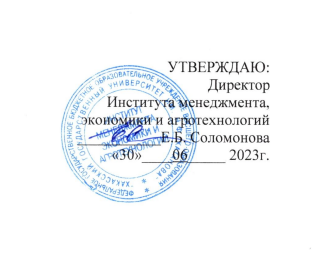 Паспорт компетенций основной профессиональной образовательной программе21.05.04 – Горное делоНаправленность: Организация и управление открытыми горными работамиФорма обучения: заочная2023 год набора2023Зав. выпускающей кафедрой менеджмента  С.В. Трусова 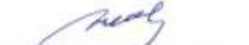                                                                                            (подпись)		____30.08.2023____________    (дата)КафедраКафедраДисциплинаБлокВид контроля/семестрВид контроля/семестрВид контроля/семестрВид контроля/семестрКомпетенции№наименованиеДисциплинаБлокЭкзЗачДифф зачетКПКомпетенции8МенеджментаПроизводственная практика (преддипломная)Б2.О.04(П)6ОПК-18МенеджментаПроизводственная практика (преддипломная)Б2.О.04(П)6ОПК-18МенеджментаВыполнение, подготовка к процедуре защиты и защита выпускной квалификационной работыБ3.01(Д)ОПК-119Государственно-правовых дисциплинГорное правоБ1.О.194ОПК-158Промышленного, гражданского строительства и техносферной безопасностиЭкологические проблемы горнодобывающей промышленностиБ1.О.205ОПК-18МенеджментаПроизводственная практика (преддипломная)Б2.О.04(П)6ОПК-108МенеджментаПроизводственная практика (преддипломная)Б2.О.04(П)6ОПК-108МенеджментаВыполнение, подготовка к процедуре защиты и защита выпускной квалификационной работыБ3.01(Д)ОПК-108МенеджментаГеологияБ1.О.2111ОПК-108МенеджментаУчебная практика (ознакомительная)Б2.О.03(У)2ОПК-108МенеджментаПроизводственная практика (преддипломная)Б2.О.04(П)6ОПК-118МенеджментаПроизводственная практика (преддипломная)Б2.О.04(П)6ОПК-118МенеджментаВыполнение, подготовка к процедуре защиты и защита выпускной квалификационной работыБ3.01(Д)ОПК-1158Промышленного, гражданского строительства и техносферной безопасностиЭкологические проблемы горнодобывающей промышленностиБ1.О.205ОПК-1158Промышленного, гражданского строительства и техносферной безопасностиРекультивация нарушенных земельБ1.О.286ОПК-118МенеджментаПроизводственная практика (преддипломная)Б2.О.04(П)6ОПК-128МенеджментаПроизводственная практика (преддипломная)Б2.О.04(П)6ОПК-128МенеджментаВыполнение, подготовка к процедуре защиты и защита выпускной квалификационной работыБ3.01(Д)ОПК-1258Промышленного, гражданского строительства и техносферной безопасностиГеодезияБ1.О.291ОПК-128МенеджментаМаркшейдерское делоБ1.О.305ОПК-128МенеджментаУчебная  практика (геодезическая)Б2.О.02(У)1ОПК-128МенеджментаПроизводственная практика (преддипломная)Б2.О.04(П)6ОПК-138МенеджментаПроизводственная практика (преддипломная)Б2.О.04(П)6ОПК-138МенеджментаВыполнение, подготовка к процедуре защиты и защита выпускной квалификационной работыБ3.01(Д)ОПК-138МенеджментаПроизводственный менеджмент в горном делеБ1.О.314ОПК-138МенеджментаПроизводственная практика (преддипломная)Б2.О.04(П)6ОПК-148МенеджментаПроизводственная практика (преддипломная)Б2.О.04(П)6ОПК-148МенеджментаВыполнение, подготовка к процедуре защиты и защита выпускной квалификационной работыБ3.01(Д)ОПК-148МенеджментаПроектирование карьеровБ1.О.32656ОПК-148МенеджментаПатентоведение и защита интеллектуальной собственности в горном делеБ1.О.336ОПК-148МенеджментаПроизводственная практика (преддипломная)Б2.О.04(П)6ОПК-158МенеджментаПроизводственная практика (преддипломная)Б2.О.04(П)6ОПК-158МенеджментаВыполнение, подготовка к процедуре защиты и защита выпускной квалификационной работыБ3.01(Д)ОПК-158МенеджментаБезопасность ведения горных работ и горноспасательное делоБ1.О.2565ОПК-158МенеджментаПроектирование карьеровБ1.О.32656ОПК-158МенеджментаПроизводственная практика (преддипломная)Б2.О.04(П)6ОПК-168МенеджментаПроизводственная практика (преддипломная)Б2.О.04(П)6ОПК-168МенеджментаВыполнение, подготовка к процедуре защиты и защита выпускной квалификационной работыБ3.01(Д)ОПК-1658Промышленного, гражданского строительства и техносферной безопасностиЭкологические проблемы горнодобывающей промышленностиБ1.О.205ОПК-1658Промышленного, гражданского строительства и техносферной безопасностиРекультивация нарушенных земельБ1.О.286ОПК-168МенеджментаПроизводственная практика (преддипломная)Б2.О.04(П)6ОПК-178МенеджментаПроизводственная практика (преддипломная)Б2.О.04(П)6ОПК-178МенеджментаВыполнение, подготовка к процедуре защиты и защита выпускной квалификационной работыБ3.01(Д)ОПК-178МенеджментаБезопасность ведения горных работ и горноспасательное делоБ1.О.2565ОПК-178МенеджментаТехнология и безопасность взрывных работБ1.О.343ОПК-178МенеджментаПроизводственная практика (преддипломная)Б2.О.04(П)6ОПК-188МенеджментаПроизводственная практика (преддипломная)Б2.О.04(П)6ОПК-188МенеджментаВыполнение, подготовка к процедуре защиты и защита выпускной квалификационной работыБ3.01(Д)ОПК-188МенеджментаМетодология научного исследованияБ1.О.355ОПК-188МенеджментаПроизводственная практика (преддипломная)Б2.О.04(П)6ОПК-198МенеджментаПроизводственная практика (преддипломная)Б2.О.04(П)6ОПК-198МенеджментаВыполнение, подготовка к процедуре защиты и защита выпускной квалификационной работыБ3.01(Д)ОПК-1911Экономики и бизнесаЭкономика и менеджмент горного производстваБ1.О.3655ОПК-198МенеджментаПроизводственная практика (преддипломная)Б2.О.04(П)6ОПК-28МенеджментаПроизводственная практика (преддипломная)Б2.О.04(П)6ОПК-28МенеджментаВыполнение, подготовка к процедуре защиты и защита выпускной квалификационной работыБ3.01(Д)ОПК-28МенеджментаГеологияБ1.О.2111ОПК-28МенеджментаПодземная геотехнологияБ1.О.243ОПК-28МенеджментаУчебная практика (геологическая)Б2.О.01(У)1ОПК-28МенеджментаПроизводственная практика (преддипломная)Б2.О.04(П)6ОПК-208МенеджментаПроизводственная практика (преддипломная)Б2.О.04(П)6ОПК-208МенеджментаВыполнение, подготовка к процедуре защиты и защита выпускной квалификационной работыБ3.01(Д)ОПК-208МенеджментаМетодология научного исследованияБ1.О.355ОПК-208МенеджментаВведение в профессиюБ1.О.371ОПК-208МенеджментаПроизводственная практика (преддипломная)Б2.О.04(П)6ОПК-218МенеджментаПроизводственная практика (преддипломная)Б2.О.04(П)6ОПК-218МенеджментаВыполнение, подготовка к процедуре защиты и защита выпускной квалификационной работыБ3.01(Д)ОПК-218МенеджментаИнформационные технологии в горном делеБ1.О.264ОПК-218МенеджментаПроизводственная практика (преддипломная)Б2.О.04(П)6ОПК-38МенеджментаПроизводственная практика (преддипломная)Б2.О.04(П)6ОПК-38МенеджментаВыполнение, подготовка к процедуре защиты и защита выпускной квалификационной работыБ3.01(Д)ОПК-38МенеджментаГеологияБ1.О.2111ОПК-38МенеджментаПроизводственная практика (преддипломная)Б2.О.04(П)6ОПК-48МенеджментаПроизводственная практика (преддипломная)Б2.О.04(П)6ОПК-48МенеджментаВыполнение, подготовка к процедуре защиты и защита выпускной квалификационной работыБ3.01(Д)ОПК-48МенеджментаГеологияБ1.О.2111ОПК-48МенеджментаУчебная практика (геологическая)Б2.О.01(У)1ОПК-48МенеджментаПроизводственная практика (преддипломная)Б2.О.04(П)6ОПК-58МенеджментаПроизводственная практика (преддипломная)Б2.О.04(П)6ОПК-58МенеджментаВыполнение, подготовка к процедуре защиты и защита выпускной квалификационной работыБ3.01(Д)ОПК-558Промышленного, гражданского строительства и техносферной безопасностиФизика горных породБ1.О.224ОПК-58МенеджментаОткрытая геотехнологияБ1.О.232ОПК-58МенеджментаПодземная геотехнологияБ1.О.243ОПК-58МенеджментаПроизводственная практика (преддипломная)Б2.О.04(П)6ОПК-68МенеджментаПроизводственная практика (преддипломная)Б2.О.04(П)6ОПК-68МенеджментаВыполнение, подготовка к процедуре защиты и защита выпускной квалификационной работыБ3.01(Д)ОПК-68МенеджментаОткрытая геотехнологияБ1.О.232ОПК-68МенеджментаПодземная геотехнологияБ1.О.243ОПК-68МенеджментаПроизводственная практика (преддипломная)Б2.О.04(П)6ОПК-78МенеджментаПроизводственная практика (преддипломная)Б2.О.04(П)6ОПК-78МенеджментаВыполнение, подготовка к процедуре защиты и защита выпускной квалификационной работыБ3.01(Д)ОПК-78МенеджментаБезопасность ведения горных работ и горноспасательное делоБ1.О.2565ОПК-78МенеджментаПроизводственная практика (преддипломная)Б2.О.04(П)6ОПК-88МенеджментаПроизводственная практика (преддипломная)Б2.О.04(П)6ОПК-88МенеджментаВыполнение, подготовка к процедуре защиты и защита выпускной квалификационной работыБ3.01(Д)ОПК-818Цифровых технологий и дизайнаИнформационно-коммуникационные технологииБ1.О.1023ОПК-88МенеджментаИнформационные технологии в горном делеБ1.О.264ОПК-88МенеджментаПроизводственная практика (преддипломная)Б2.О.04(П)6ОПК-98МенеджментаПроизводственная практика (преддипломная)Б2.О.04(П)6ОПК-98МенеджментаВыполнение, подготовка к процедуре защиты и защита выпускной квалификационной работыБ3.01(Д)ОПК-98МенеджментаОткрытая геотехнологияБ1.О.232ОПК-98МенеджментаПодземная геотехнологияБ1.О.243ОПК-98МенеджментаРазработка россыпных месторожденийБ1.О.273ОПК-98МенеджментаПроизводственная практика (преддипломная)Б2.О.04(П)6ПК-18МенеджментаПроизводственная практика (преддипломная)Б2.О.04(П)6ПК-18МенеджментаВыполнение, подготовка к процедуре защиты и защита выпускной квалификационной работыБ3.01(Д)ПК-12Математики, физики и информационных технологийФизикаБ1.В.0111ПК-118Цифровых технологий и дизайнаЭлектрооборудование и энергоснабжение горных предприятийБ1.В.023ПК-18МенеджментаАэрология горных предприятийБ1.В.035ПК-13Химии и геоэкологииХимияБ1.В.041ПК-12Математики, физики и информационных технологийМатематикаБ1.В.05211ПК-18МенеджментаОбогащение полезных ископаемыхБ1.В.065ПК-158Промышленного, гражданского строительства и техносферной безопасностиИнженерная графикаБ1.В.0711ПК-158Промышленного, гражданского строительства и техносферной безопасностиТеоретическая механикаБ1.В.0822ПК-118Цифровых технологий и дизайнаЭлектротехникаБ1.В.093ПК-158Промышленного, гражданского строительства и техносферной безопасностиСопротивление материаловБ1.В.1032ПК-158Промышленного, гражданского строительства и техносферной безопасностиМетрология, стандартизация, сертификация  и управление качествомБ1.В.113ПК-158Промышленного, гражданского строительства и техносферной безопасностиМатериаловедениеБ1.В.124ПК-18МенеджментаГорные машины и оборудованиеБ1.В.13433ПК-158Промышленного, гражданского строительства и техносферной безопасностиГидрогазодинамикаБ1.В.154ПК-18МенеджментаПроизводственная практика (производственно-технологическая)Б2.В.01(П)345ПК-18МенеджментаБезопасность ведения горных работ и горноспасательное делоБ1.О.2565ПК-28МенеджментаПроизводственная практика (преддипломная)Б2.О.04(П)6ПК-28МенеджментаПроизводственная практика (преддипломная)Б2.О.04(П)6ПК-28МенеджментаПроизводственная практика (производственно-технологическая)Б2.В.01(П)345ПК-28МенеджментаВыполнение, подготовка к процедуре защиты и защита выпускной квалификационной работыБ3.01(Д)ПК-28МенеджментаТехнология и безопасность взрывных работБ1.О.343ПК-28МенеджментаАэрология горных предприятийБ1.В.035ПК-28МенеджментаПроизводственная практика (преддипломная)Б2.О.04(П)6ПК-38МенеджментаПроизводственная практика (преддипломная)Б2.О.04(П)6ПК-38МенеджментаПроизводственная практика (производственно-технологическая)Б2.В.01(П)345ПК-38МенеджментаВыполнение, подготовка к процедуре защиты и защита выпускной квалификационной работыБ3.01(Д)ПК-38МенеджментаПланирование открытых горных работБ1.В.145ПК-38МенеджментаТехнология и комплексная механизация открытых горных работБ1.В.16544ПК-38МенеджментаПроцессы открытых горных работБ1.В.174334ПК-38МенеджментаКомбинированная разработка месторожденийБ1.В.184ПК-38МенеджментаПроизводственная практика (преддипломная)Б2.О.04(П)6ПК-48МенеджментаПроизводственная практика (преддипломная)Б2.О.04(П)6ПК-48МенеджментаПроизводственная практика (производственно-технологическая)Б2.В.01(П)345ПК-48МенеджментаВыполнение, подготовка к процедуре защиты и защита выпускной квалификационной работыБ3.01(Д)ПК-45Фундаментальной медициныПсихология управленияБ1.О.092ПК-48МенеджментаИстория горного делаБ1.В.194ПК-48МенеджментаДокументационное обеспечение управленияБ1.В.ДЭ.01.013ПК-48МенеджментаДеловые коммуникации Б1.В.ДЭ.01.023ПК-48МенеджментаУправление человеческими ресурсами в горном делеБ1.В.ДЭ.02.016ПК-48МенеджментаРазработка управленческих решений в горном делеБ1.В.ДЭ.02.026ПК-48МенеджментаПроизводственная практика (преддипломная)Б2.О.04(П)6ПК-58МенеджментаПроизводственная практика (преддипломная)Б2.О.04(П)6ПК-58МенеджментаПроизводственная практика (производственно-технологическая)Б2.В.01(П)345ПК-58МенеджментаВыполнение, подготовка к процедуре защиты и защита выпускной квалификационной работыБ3.01(Д)ПК-58МенеджментаПроизводственный менеджмент в горном делеБ1.О.314ПК-58МенеджментаИнженерная этикаБ1.В.202ПК-58МенеджментаПроизводственная практика (преддипломная)Б2.О.04(П)6ПК-68МенеджментаПроизводственная практика (преддипломная)Б2.О.04(П)6ПК-68МенеджментаПроизводственная практика (производственно-технологическая)Б2.В.01(П)345ПК-68МенеджментаВыполнение, подготовка к процедуре защиты и защита выпускной квалификационной работыБ3.01(Д)ПК-65Фундаментальной медициныПсихология управленияБ1.О.092ПК-68МенеджментаТехнология трудоустройства и планирование карьерыБ1.О.155ПК-68МенеджментаКонтроллинг в горном делеБ1.В.216ПК-68МенеджментаУправление человеческими ресурсами в горном делеБ1.В.ДЭ.02.016ПК-68МенеджментаРазработка управленческих решений в горном делеБ1.В.ДЭ.02.026ПК-67МенеджментаПроизводственная практика (преддипломная)Б2.О.04(П)6УК-119Государственно-правовых дисциплинФилософияБ1.О.022УК-136ИсторииИстория РоссииБ1.О.01 12 УК-18МенеджментаСоциологияБ1.О.065УК-18МенеджментаПроизводственная практика (преддипломная)Б2.О.04(П)6УК-18МенеджментаВыполнение, подготовка к процедуре защиты и защита выпускной квалификационной работыБ3.01(Д)УК-18МенеджментаПроизводственная практика (преддипломная)Б2.О.04(П)6УК-108МенеджментаПроизводственная практика (преддипломная)Б2.О.04(П)6УК-108МенеджментаВыполнение, подготовка к процедуре защиты и защита выпускной квалификационной работыБ3.01(Д)УК-1011Экономики и бизнесаОсновы экономикиБ1.О.172УК-108МенеджментаПроизводственная практика (преддипломная)Б2.О.04(П)6УК-118МенеджментаПроизводственная практика (преддипломная)Б2.О.04(П)6УК-118МенеджментаВыполнение, подготовка к процедуре защиты и защита выпускной квалификационной работыБ3.01(Д)УК-1119Государственно-правовых дисциплинПравоведениеБ1.О.182УК-118МенеджментаПроизводственная практика (преддипломная)Б2.О.04(П)6УК-28МенеджментаПроизводственная практика (преддипломная)Б2.О.04(П)6УК-28МенеджментаВыполнение, подготовка к процедуре защиты и защита выпускной квалификационной работыБ3.01(Д)УК-28МенеджментаУправление проектамиБ1.О.073УК-219Государственно-правовых дисциплинОсновы российской государственностиБ1.О.141УК-38МенеджментаПроизводственная практика (преддипломная)Б2.О.04(П)6УК-38МенеджментаПроизводственная практика (преддипломная)Б2.О.04(П)6УК-38МенеджментаВыполнение, подготовка к процедуре защиты и защита выпускной квалификационной работыБ3.01(Д)УК-38МенеджментаКорпоративная и социальная ответственностьБ1.О.085УК-35Фундаментальной медициныПсихология управленияБ1.О.092УК-38МенеджментаПроизводственная практика (преддипломная)Б2.О.04(П)6УК-48МенеджментаПроизводственная практика (преддипломная)Б2.О.04(П)6УК-48МенеджментаВыполнение, подготовка к процедуре защиты и защита выпускной квалификационной работыБ3.01(Д)УК-44Зарубежной лингвистики и теории языкаИностранный языкБ1.О.03211УК-418Цифровых технологий и дизайнаИнформационно-коммуникационные технологииБ1.О.1023УК-47Русской филологии и журналистикиКультура речи и деловое общениеБ1.О.111УК-44Зарубежной лингвистики и теории языкаИностранный язык в профессиональной коммуникацииБ1.О.ДЭ.01.013УК-44Зарубежной лингвистики и теории языкаДеловой иностранный языкБ1.О.ДЭ.01.023УК-48МенеджментаОсновы работы в электронной информационно-образовательной средеФТД.011УК-436ИсторииИстория РоссииБ1.О.01 12 УК-58МенеджментаПроизводственная практика (преддипломная)Б2.О.04(П)6УК-58МенеджментаПроизводственная практика (преддипломная)Б2.О.04(П)6УК-58МенеджментаВыполнение, подготовка к процедуре защиты и защита выпускной квалификационной работыБ3.01(Д)УК-519Государственно-правовых дисциплинКультурологияБ1.О.122УК-55Фундаментальной медициныКонфликтологияБ1.О.135УК-519Государственно-правовых дисциплинОсновы российской государственностиБ1.О.141УК-58МенеджментаПроизводственная практика (преддипломная)Б2.О.04(П)6УК-68МенеджментаПроизводственная практика (преддипломная)Б2.О.04(П)6УК-68МенеджментаВыполнение, подготовка к процедуре защиты и защита выпускной квалификационной работыБ3.01(Д)УК-65Фундаментальной медициныКонфликтологияБ1.О.135УК-68МенеджментаТехнология трудоустройства и планирование карьерыБ1.О.155УК-68МенеджментаПроизводственная практика (преддипломная)Б2.О.04(П)6УК-78МенеджментаПроизводственная практика (преддипломная)Б2.О.04(П)6УК-78МенеджментаВыполнение, подготовка к процедуре защиты и защита выпускной квалификационной работыБ3.01(Д)УК-721Физической культуры, спорта и безопасности жизнедеятельностиФизическая культура и спортБ1.О.051УК-78МенеджментаПроизводственная практика (преддипломная)Б2.О.04(П)6УК-88МенеджментаПроизводственная практика (преддипломная)Б2.О.04(П)6УК-88МенеджментаВыполнение, подготовка к процедуре защиты и защита выпускной квалификационной работыБ3.01(Д)УК-821Физической культуры, спорта и безопасности жизнедеятельностиБезопасность жизнедеятельностиБ1.О.045УК-88МенеджментаПроизводственная практика (преддипломная)Б2.О.04(П)6УК-98МенеджментаПроизводственная практика (преддипломная)Б2.О.04(П)6УК-98МенеджментаВыполнение, подготовка к процедуре защиты и защита выпускной квалификационной работыБ3.01(Д)УК-950Дошкольного и специального образованияОсобенности взаимодействия с лицами с ОВЗБ1.О.162УК-91Психолого-педагогического образованияАдаптация обучающихся инвалидов и лиц с ограниченными возможностями здоровья в образовательном пространстве вузаФТД.021УК-9